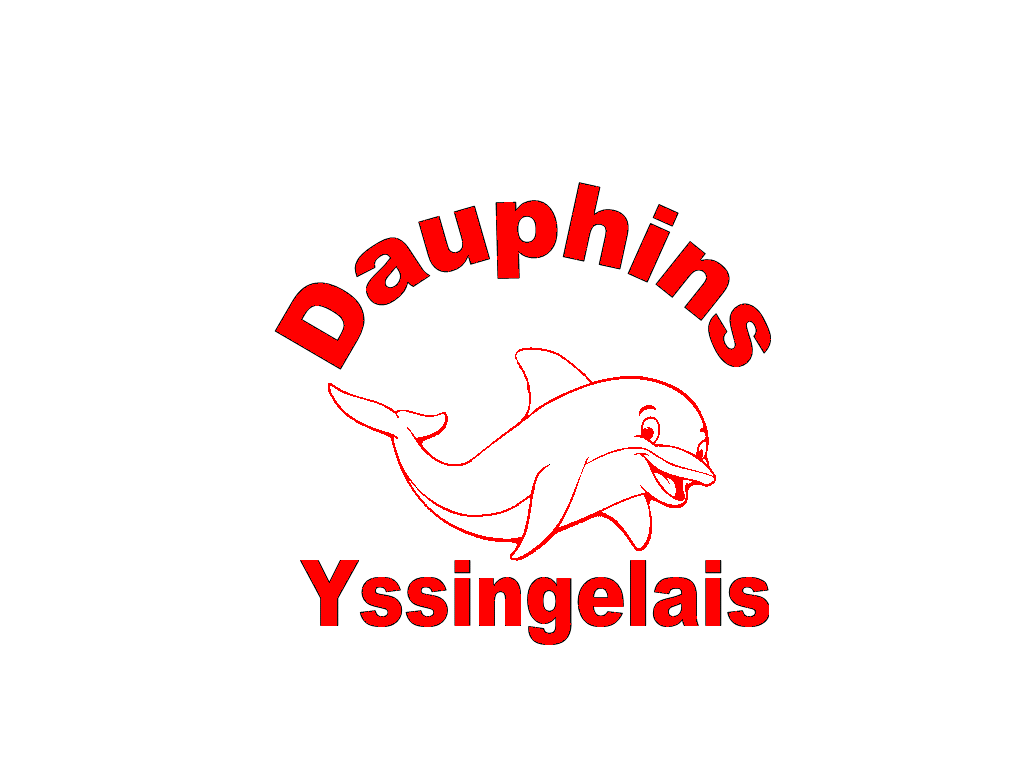 Yssingeaux, 20 mai 2016Objet : soirée des sponsors, représentations natation synchronisée et sportiveMadame, Monsieur,Le Club des Dauphins Yssingelais souhaite remercier à nouveau cette année ses nombreux partenaires  de leur soutien financier et moral et a le plaisir  de vous convier à un apéritif buffet qui se déroulera : Vendredi 10 juin 2016  à 20h au Centre Nautique de MontbarnierA cette occasion les nageurs du club et les petites nageuses de la natation synchronisée vous proposeront une représentation  de leurs talents. Afin que nous puissions nous organiser, toutes personnes, ainsi que leurs familles, désireuses d'y participer, sont invitées à nous retourner par courrier ou par e-mail leur confirmation de présence.Nous comptons sur votre présence.Nous vous adressons nos salutations respectueuses.Le bureau………………………………………………………………………………………………Réponse souhaitée (mail ou coupon courrier) avant le 31 mai 2016. Merci.Madame, Monsieur  ……………………………………………….…………………………..participera à l’apéritif dînatoire du vendredi 10 juin 2016 Nombre d’adultes :  ………………	Nombre d’enfants : ……………………...